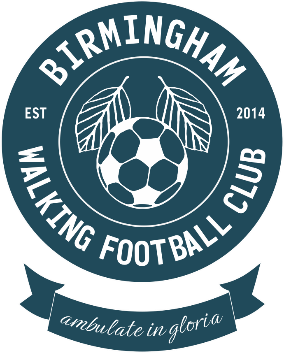 LEAGUE RESULTS20/4/22 OVER 63'sBWFC BLUES 1 v 1 BEDWORTH - Goal Scorer - OGBWFC WHITES 1 v 1 SOLIHULL MOORS - Goal Scorer - Pat Duffin24/4/22 OVER 58'sBWFC WHITES 1 v 1 BOLDMERE - Goal Scorer - Dave WhatmoreBWFC BLUES 1 v 0 HARTSHILL - Goal Scorer - Martin BrickOVER 50'sBWFC 0 v 0 HALFWAYNATIONAL CUP RESULTSOVER 60'sBWFC 0 v 1 FOREST VETS